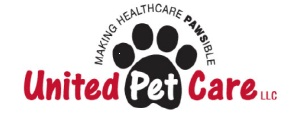 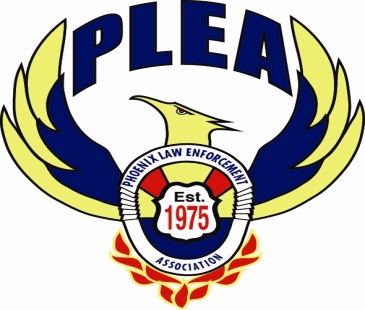 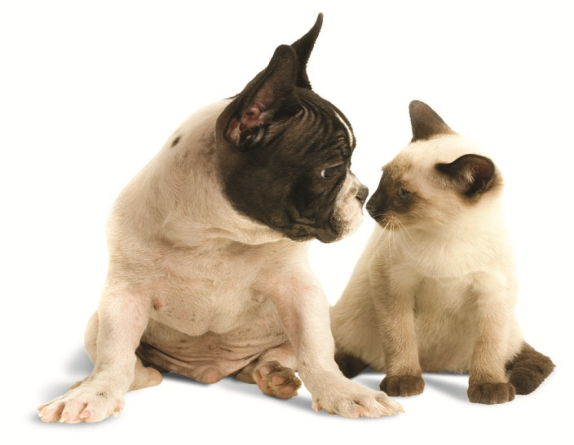 No claim forms, no deductiblesNo restrictions on age or medical conditionsAffordable at less than $13/monthSave 20%-50% on every visitExcellent selection of veterinariansSTART SAVING NOW! 	Special rates for PLEA		   Enroll online atwww.unitedpetcare.com/pleaor call UPC directly		  602-266.5303 / 888-872-8800 			CHOICE(See provider directory)     PREVENTIVE CARE                  MEMBER PAYMENT       PROCEDURES                            MEMBER SAVINGS      Puppy/Kitty Program (under the age of 1 year	       25%      Series of vaccines including rabies  (may vary with each facility)        Spay/Neuter or Dental 	                  25%      [First procedure at 25% savings, second procedure
      at 20% savings, within membership year]				SELECT (See provider directory)     PREVENTIVE CARE                  MEMBER PAYMENT       PROCEDURES                            MEMBER SAVINGSBASIC (See provider directory)     PREVENTIVE CARE                    MEMBER SAVINGS     PROCEDURES                             MEMBER SAVINGSAll Office Visits$35.00Annual Exam**No ChargeHealth Certificate**No ChargeAnnual Vaccines:  Canine/Feline**No Charge(** $35.00 office visit charge applies) Hospitalization25%Anesthesia20%Diagnostic Testing20%Fluid Therapy20%Lab Work20%Radiology20%All Surgeries20%Transfusion20%Veterinary Specialists10-20%All other procedures at general veterinarians office20%All medications20%All Office Visits$35.00House Call Mileage (mobile)$20.00-$30.00Annual Exam20%Annual Vaccines:  Canine/Feline20%Hospitalization20%All Surgeries20%All other procedures at general20%Veterinarian’s officeAll medications20%All Office Visits10%Annual Exam10%Annual Vaccines:  Canine/Feline10% Hospitalization10%All Surgeries10%All other procedures10% All medications10%